Matematyka nie jest ani trudna, ani nudna.Zwłaszcza jeśli zaprzyjaźnimy się z nią od dziecka.Matematyka jest miarą wszystkiego. (Arystoteles)PROJEKT  EDUKACJI  MATEMATYCZNEJ„KOLOROWAMATEMATYKA” 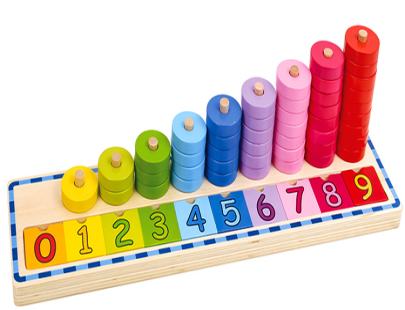 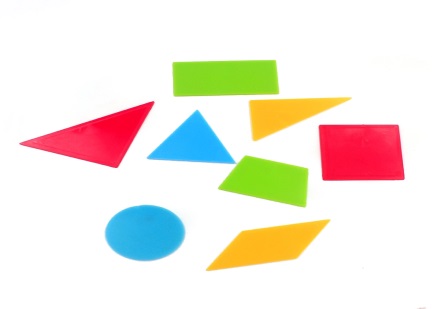 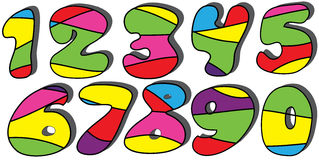 mgr Jadwiga Świstun                                             mgr Krystyna Matuszkiewicz               Złotów  2019/2020.WprowadzenieZgodnie z założeniami Rocznego Planu  Publicznego Przedszkola Nr 3 w Złotowie w roku szkolnym 2019/2020 będzie realizowany projekt edukacji matematycznej „Kolorowa matematyka”.Dla współczesnego społeczeństwa matematyka jest kluczem do sukcesów w wielu dziedzinach życia. Znajomość matematyki stwarza możliwość szerszego dostępu do rynku pracy, a co za tym idzie zapewnienie statusu społecznego. W nauczaniu matematyki ważna jest odporność emocjonalna. Dojrzałość psychiczna nie jest czymś, co pojawia się w rozwoju nagle. Jest to proces, który należy kształtować już w okresie przedszkolnym.W świetle nowej podstawy programowej edukacja matematyczna w przedszkolu powinna polegać głównie na umożliwieniu dziecku osiągnięcia odpowiednich kompetencji intelektualnych, przygotowujących do systematycznego przyswajania wiedzy do sukcesu.W edukacji matematycznej najważniejsze są osobiste doświadczenia dziecka. Stanowią one budulec, z którego dziecko tworzy pojęcia i umiejętności. Jeżeli doświadczenia są specjalnie dobrane, przyczyniają się do rozwoju myślenia i hartowania dziecięcej odporności. Wszystko zaczyna się, więc od doświadczeń. W trakcie ich przetwarzania dziecko musi mówić. Nazywanie przedmiotów oraz wykonywanie czynności sprzyja koncentracji uwagi i pomaga dziecku dostrzegać to, co ważne.Projekt edukacji matematycznej  „Kolorowa matematyka” opiera się na założeniu nauki poprzez zabawę i działaniu za pomocą konkretów i praktycznych ćwiczeń.  Treści programowe programu odwołują się do wskazań Podstawy Programowej – obszary: I.5), I.6), I.9);   II.7);   III.5), III.7), III.8); III.9);   IV.1), IV.5,  IV.7), IV.8), IV. 9), IV.11), IV.12); IV.13), IV.14, IV.15), IV.16), IV 17); i zostały ujęte w 9 zagadnieniach:1. Rytmy i rytmiczność.2. Kształty i figury – intuicje geometryczne.3. Klasyfikowanie, systematyzowanie i zbiory.4. Przyczyna i skutek. Przewidywanie następstw.5. Nabywanie umiejętności konstrukcyjnych i manipulacyjnych z wykorzystaniem różnych kształtów i figur      geometrycznych.6. Nabywanie umiejętności określania i dokonywania pomiaru wielkości i ciężaru.7. Przyswajanie określeń czasu.8. Nabywanie umiejętności określania i dokonywania pomiarów i długości, szerokości i wysokości.9.Kształtowanie umiejętności liczenia. Kardynalny i porządkowy aspekt liczby.Projekt edukacji matematycznej „Kolorowa  matematyka” zakłada realizację treści matematycznych w 6-letniej grupie wiekowej, na jednych zajęciach w tygodniu oraz utrwalanie wprowadzanych pojęć w ciągu tego tygodnia. Zajęcia będą miały charakter wprowadzający w zagadnienie, a w trakcie pobytu dzieci w przedszkolu będzie się je utrwalać lub powtarzać wcześniej przerobiony materiał. Program ma charakter rozkładu materiału i został pomyślany tak, aby w każdym miesiącu wprowadzać jedno zagadnienie matematyczne. Projekt zakłada realizację 9 bloków tematycznych, przy czym zagadnienie sformułowane jako: „Kształtowanie umiejętności liczenia. Kardynalny porządkowy aspekt liczby” będzie realizowany w ciągu całego roku szkolnego.Program został opracowany tak, aby nauczycielki grupy 6-latków mogły samodzielnie dobierać formy i metody prowadzenia zajęć dydaktycznych z zakresu rozwijania pojęć matematycznych.II. Cele projektuZałożenia projektu edukacji matematycznej „Kolorowa matematyka” są skorelowane z celami zawartymi w podstawie programowej, obejmują one:1. Rozbudzanie dziecięcej aktywności i samodzielności poprzez działanie z zakresu edukacji matematycznej.2. Nabywanie wiadomości i umiejętności potrzebnych do rozpoczęcia szkolnej edukacji matematycznej.3. Rozwijanie umiejętności praktycznego zastosowania kompetencji  matematycznych w codziennym życiu.4. Stworzenia warunków sprzyjających zdobywaniu kompetencji matematycznych w toku zabawy.5. Budowanie dziecięcej wiedzy o świecie technicznym oraz rozwijanie umiejętności prezentowania swoich przemyśleń w sposób zrozumiały dla innych.6. Kształtowanie odporności emocjonalnej koniecznej do radzenia sobie z zadaniami o charakterze matematycznym.III. Metodymetoda przekazu wiedzy;metoda samodzielnych doświadczeń;metody aktywizujące;metoda kierowania własną działalnością;metoda pokazu;metoda zadań stawianych dziecku.IV. Formy aktywności dziecka:zabawowo – zadaniowa;językowa;ruchowa;DZIAŁANIA EDUKACYJNEPAŹDZIERNIK:Rytmy i rytmiczność.Spodziewane efekty aktywności poznawczej dziecka:dostrzega rytmiczną organizację czasu w stałych następstwach dnia i nocy, por roku, dni tygodnia i miesięcy,potrafi odtworzyć wysłuchany rytm za pomocą układu klocków, pasków papieru itp.Dzieci  6-letnie:Odtwarzanie rytmu w ruchach i gestach. Dostrzeganie rytmu dni tygodnia.Graficzne odtwarzanie wysłuchanego rytmu.Kształtowanie umiejętności liczenia. Kardynalny i porządkowy aspekt liczby.LISTOPAD:Kształty i figury – intuicje geometryczne.Spodziewane efekty aktywności poznawczej dziecka:układa dowolne kompozycje, mozaiki, obrazki z figur geometrycznych,rozpoznaje figury geometryczne, określa ich charakterystyczne cechy.Dzieci  6-letnie:Rozpoznawanie i nazywanie koła (tworzenie koła w zabawie). Odszukiwanie poznanego kształtu w najbliższym otoczeniu.Dostrzeganie kształtów figur przestrzennych i manipulowanie nimi, bez konieczności zapamiętania ich nazw.Rozpoznawanie i nazywanie figur przestrzennych najczęściej pojawiający się w otoczeniu dziecka: kula – piłka, sześcian – dom.     5.  Kształtowanie umiejętności liczenia. Kardynalny i porządkowy aspekt liczby.GRUDZIEŃ:Klasyfikowanie, systematyzowanie i zbiory.Spodziewane efekty aktywności poznawczej dziecka:klasyfikuje przedmioty pod względem jednej lub kilku cech wspólnych, porządkuje jednorodne przedmioty w otoczeniu na podstawie różnic pomiędzy nimi.Dzieci 6-letnie: Łączenie elementów w pary wg ustalonego kodu.Dostrzeganie cech wspólnych i różnych dla grupy przedmiotów.Rozpoznawanie przedmiotów na podstawie ich cech.Porządkowanie jednorodnych obiektów w otoczeniu na podstawie występujących między nimi różnic.Rozwijanie umiejętności szeregowania. Budowanie danego szeregu wtoku praktycznego działania.Kształtowanie umiejętności liczenia. Kardynalny i porządkowy aspekt liczby.STYCZEŃ:Przyczyna i skutek. Przewidywanie następstw.Spodziewane efekty aktywności poznawczej dziecka:dostrzega zależność między skutkiem a przyczynąpotrafi ułożyć historyjkę wg kolejności zdarzeń.Dzieci 6-letnie:Przyporządkowywanie ilustracji do treści opowiadania.Uchwycenia związków między przedmiotami i osobami w historyjce obrazkowej.Opowiadanie własnych przygód i ocenianie ich skutków.Kształtowanie umiejętności liczenia. Kardynalny i porządkowy aspekt liczby.LUTY:Nabywanie umiejętności konstrukcyjnych i manipulacyjnych z wykorzystaniem różnych kształtów i figur geometrycznych.Spodziewane efekty aktywności poznawczej dziecka;rozwija umiejętności konstrukcyjne i manipulacyjne poprzez wykorzystywanie w zabawach figur geometrycznych.Dzieci  6-letnie;.Manipulowanie mozaiką płaską.Poznawanie zasad łączenia ze sobą różnorodnych klocków.Poznawanie zasad łączenia ze sobą różnych materiałów: sklejanie, zszywanie, spinanie, mocowanie taśmą dwustronną.Kształtowanie umiejętności liczenia. Kardynalny i porządkowy aspekt liczby.MARZEC:Nabywanie umiejętności określania i dokonywania pomiaru wielkości i ciężaru.Spodziewane efekty aktywności poznawczej dziecka;porównuje wielkość przedmiotu względem siebie lub innego przedmiotu, zna różne rodzaje wag, zna ich rolę w określaniu masy przedmiotów.Dzieci  6-letni;.Wskazywanie w parze przedmiotów lżejszych i cięższych, mniejszych i większych.Porządkowanie przedmiotów wg wielkości malejącej i wzrastające. Używanie określeń: mały, mniejszy, najmniejszy;duży, większy, największy; taki sam.Rozumienie, że ciężar przedmiotu nie zależy od jego wielkości.Kształtowanie umiejętności liczenia. Kardynalny i porządkowy aspekt liczby.KWIECIEŃ:Przyswajanie określeń czasuSpodziewane efekty aktywności poznawczej dziecka;potrafi nazwać pory dnia, pory roku, dni tygodnia, miesiące, stosuje określenia dzisiaj, wczoraj, jutro.Dzieci  6-letnie:Poprawne stosowanie pojęcia: dzisiaj w odniesieniu do trwającego dnia.Używanie określeń szybko – wolno w odniesie do sposobu poruszania się zwierząt (np.żółw, pantera).Rozwijanie umiejętności określania czasu poprzez poznanie różnych rodzajów zegarów i innych mierników czasu od starożytności do dnia dzisiejszego.Wskazywanie pełnych godzin na zegarze.Kształtowanie umiejętności liczenia. Kardynalny i porządkowy aspekt liczby.MAJ:Nabywanie umiejętności określania i dokonywania pomiaru długości,                szerokości i wysokości.Spodziewane efekty aktywności poznawczej dziecka;potrafi mierzyć przedmioty i rozumie stałość miary( długość, szerokość, wysokość),dokonuje pomiarów względem siebie lub innego przedmiotu.Dzieci 6-letnie:Określanie szerokości dwóch przedmiotów poprzez porównanie: szeroki – wąski.Porównywanie szerokości kilku przedmiotów: szeroki, wąski; szerszy, węższy; najszerszy, najwęższy; takiej samej szerokości.Mierzenie długości krokami, stopa za stopą, dłońmi.Kształtowanie umiejętności liczenia. Kardynalny i porządkowy aspekt liczby.CZERWIEC:Powtórzenie i utrwalenie wiadomości oraz umiejętnościKSZTAŁTOWANIE UMIEJĘTNOŚCI LICZENIA. KARDYNALNY I PORZĄDKOWY ASPEKT LICZBY:Liczenie z wymienieniem kolejnych liczebników głównych; zwrócenie uwagi na rolę ostatniego liczebnika.Liczenie palców, przedmiotów, kartek w książce, itp.Stwarzanie warunków do liczenia w różnych zabawach, sytuacjach dnia codziennego.Rozróżnianie błędnego liczenia od poprawnego.Posługiwanie się pojęciem liczby w aspektach kardynalnym i porządkowym.Dodawanie i odejmowanie w zakresie 10 z wykorzystaniem palców lub innych zbiorów zastępczychRozdzielanie tak, aby każdy miał tyle samo.Uświadomienie faktu, że ilość nie zależy od sposobu liczenia ( od lewej, od prawej)Liczenie obiektów znikających, np. wkładanych do kartonu.Rozwiązywanie zadań tekstowych na temat znanych dzieciom sytuacji; stosowanie metody symulacyjnej.Poznawanie nominałów wybranych monet i banknotów; używanie ich papierowych sylwet w zabawie.Rozgrywanie gier planszowych wspierających matematyczne umiejętności dzieci.Samodzielne konstruowanie gier przez dzieci, wspólne ich rozgrywanie; poszukiwanie niestandardowych rozwiązań.Liczenie przedmiotów w sytuacjach praktycznych, w zabawie, bez ograniczania zakresu liczenia.Porównywanie liczebności zbiorów „na oko”.Ustalanie równoliczności dwóch zbiorów.Porównywanie liczebności zbiorów poprzez łączenie ich elementów w pary.Przeliczanie elementów zbioru. Odnoszenie liczby ostatniego elementu do liczebności całego zbioru.Odwzorowywanie liczebności zbiorów za pomocą liczmanów, rysowania kresek na papierze, klaskania, itp.Tworzenie nowego zbioru poprzez dodanie elementu do zbioru poprzedniego.Porządkowanie zbiorów wg wzrastającej i malejącej liczby elementów.Posługiwanie się pojęciami: o jeden więcej, o jeden mniej.Wyznaczanie wyniku dodawania i odejmowania przy pomocy liczmanów.Przekładanie konkretnych sytuacji na działania matematyczne.PROPONOWANE  DZIAŁANIA TOWARZYSZĄCE  REALIZACJI PROJEKTUEDUKACJI MATEMATYCZNEJ „KOLOROWA MATEMATYKA’KOLOROWY MIESIĄC – przez kolejnych dziewięć  miesięcy raz w miesiącu ogłaszanie jednego dnia Dniem Koloru, wspólna zabawa przy muzyce i pląsach. Dzień Koloru  będzie przypadać w każdy 3 czwartek miesiąca. Zaczynając od miesiąca października, kolejne kolory to: żółty, pomarańczowy, niebieski, fioletowy, czerwony, zielony, czarny, szary, bordowy.Rada szkoleniowa ph. Matematyka w przedszkolu wg Gruszczyk – Kolczyńskiej, Karty Grabowskiego itp.Zajęcia otwarte dla rodziców – pokaz zajęć matematycznych w grupie -6-latków.Gazetka tematyczna dla rodziców z informacją o założeniach i przebiegu realizacji programu Kolorowa  Matematyka.Konkurs plastyczny Jesienne cyferki – konkurs grupowy, praca zespołowa - ozdabianie cyfry jesiennymi darami natury.Konkurs plastyczny Mozaikowa pisanka – ozdabianie pisanek figurami geometrycznymi.Wydanie gazetki  Kolorowe  łamigłówki mądrej główki – gazetka z zadaniami matematycznymi.Kwiz  matematyczny – zabawy i gry matematyczne z elementem rywalizacji (układanie puzzli, układanie rytmów, zadania z     tekstem, itp.).Udział 6- latków z lekcji matematyki w Szkole Podstawowej Nr 1 w Złotowie.Udział w zajęciach z informatyki, kodowania  w pracowni komputerowej w Zespole Szkół Katolickich i. św. Wojciecha w Złotowie.Wzbogacenie bazy przedszkolnej w pomoce dydaktyczne ułatwiające organizację i podnoszące atrakcyjność zajęć matematycznych.  Doskonalenie nauczycieli w warsztatachSPOSÓB I KRYTERIA OCENIANIA POSTĘPÓW DZIECI:1. Ankieta dla nauczycielek sprawdzająca przydatność i atrakcyjność programu „Kolorowa matematyka”2. Ankieta dla rodziców.3. Spartakiada matematyczna- weryfikacja dziecięcych wiadomości z zakresu matematyki.4. Analiza wytworów i prac dzieci.5. Założenie teczek matematycznych- gromadzenie matematycznych kart pracy.